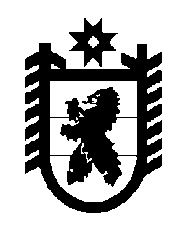 Российская Федерация Республика Карелия    УКАЗГЛАВЫ РЕСПУБЛИКИ КАРЕЛИЯО внесении изменения в Указ Главы Республики Карелия от 30 декабря 2009 года № 118Внести в подпункт а.1 пункта 8 Положения о проверке достоверности и полноты сведений о доходах, об имуществе и обязательствах имущественного характера, представляемых гражданами, претендующими на замещение должностей государственной гражданской службы Республики Карелия, и государственными гражданскими служащими Республики Карелия, и соблюдения государственными гражданскими служащими Республики Карелия требований к служебному поведению, утвержденного Указом Главы Республики Карелия от 30 декабря 2009 года № 118 «Об утверждении Положения о проверке достоверности и полноты сведений о доходах, об имуществе и обязательствах имущественного характера, представляемых гражданами, претендующими на замещение должностей государственной гражданской службы Республики Карелия, и государственными гражданскими служащими Республики Карелия, и соблюдения государственными гражданскими служащими Республики Карелия требований к служебному поведению» (Собрание законодательства Республики Карелия, 2009, № 12, ст. 1426; 2010, № 8, 
ст. 982; 2011, № 7, ст. 1043; 2012, № 3, ст. 426; № 5, ст. 857; 2013, № 6, 
ст. 971; 2014, № 5, ст. 755; № 7, ст. 1263; 2015, № 4, ст. 649; № 12, 
ст. 2316), изменение,  дополнив после слов «должностными лицами» словом «Комитета,».          Глава Республики  Карелия                                                               А.П. Худилайненг. Петрозаводск11  августа 2016 года№ 108